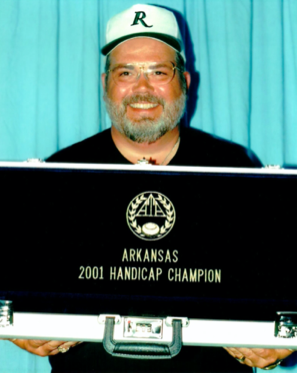 Ray Harrison2011Ray’s introduction to trapshooting came about because of the legacy of his grandfather, Julius Petty, and Ray registered his first ATA targets in 1970, at the tender age of 12, at the Shreveport Gun club.  Initially, he was one of the top youth shooters in the south, winning several major Sub-Junior and Junior awards at LA & MS State Shoots in the 1970s.  After a break in shooting, Ray claimed more wins in the Men’s division at the 1986 Arkansas State Shoot, winning a High All Around Class crown and a Class Doubles championship.  In 1987, he was the Missouri Fall Handicap Class D Doubles champ and the Louisiana State Shoot Preliminary Handicap yardage champ.  He added several more Arkansas trophies to his collection – the High Over-All Class B title in 1988, the High All Around Class B, Doubles Open Class B, the State Doubles Runner-Up championship in 1996, the Doubles Class A championship in 1997, the North Zone Class A and the State Handicap Championships in 2001, and thePreliminary Doubles Class D and Doubles Class D championships in 2008.  He made the prestigious ASTF State Team in 1998.Ray has won hundreds of trophies from all Arkansas area gun clubs in a trapshooting career that has spanned over 40 years.  He has also helped a number of Arkansas’ newest gun clubs become certified and has supported them with his attendance at many of their club shoots.  In addition to area club championships, he has won major trophies at state shoots in ten different states and has attended the Grand American 15 times.Ray established the Petty Trophy and was also instrumental in creating the ASTF Hall of Fame, helping to select and induct the first ten members.  He has held the ASTF positions of Secretary, Zone Director, and ATA Alternate Director multiple times, and has served as ASTF President for three terms (1998-2001).  During his Presidency, he helped re-zone the state, designed the official ASTF logo, authored the ASTF Bylaws, and established zone shoots to increase attendance to local clubs.  Whether contributing financially or by the giving of their time and hard work, he and his family have been strong supporters of the ASTF and local gun clubs for over 20 years.